Интеллектуальная игра «Знаешь ли ты русский язык»2014 год- Сегодня мы проводим интеллектуальную игру « Знаешь ли ты русский язык»- Хотелось бы начать словами И.С.Тургенева «Берегите наш язык, наш прекрасный русский язык, это клад, это достояние, переданное нам нашими предшественниками».- Настало время начать нашу игру.  Начнем с разминки, участники за каждый ответ получают один балл.1.Какой раздел науки о языке изучает звуки? (фонетика)

2. Каких звуков больше в русском языке? (согласных)

3. Из чего состоят гласные звуки? (из голоса)

4. Сколько букв в русском алфавите? (33)

5. Какой звук обозначает ь? (не обозначает звука)

6. Как звали братьев – монахов, которые в 9 веке создали славянский алфавит? (Кирилл и Мефодий) 

7. В названии какого дня недели есть удвоенная согласная? (Суббота)

8. Имена девочек с удвоенной согласной. (Анна, Алла, Инна) 

9. Фамилия автора - составителя «Толкового словаря живого великорусского языка»? (В. Даль)

10.В каком глаголе нет корня? (Вынуть) 

11. Какие слова называются диалектными? (слова, употребляемые жителями той или иной местности)

12. Как называются слова, пришедшие в русский язык из других языков? (заимствованные)

13. Как называется раздел науки о языке, в котором изучаются правила написания слов? (орфография)

14. Раздел науке о языке, изучающий части речи? (морфология)

15. Каким образом образовано слово подосиновик?(приставочно - суффиксальным)

16. Какой частью речи является слово «отлично»? (наречие)

17. Назовите подлежащее в предложении: «Входят семь богатырей» (семь богатырей)

18. Сколько склонений в русском языке? (три)

19. Какая гласная пишется после приставки в слове «безынтересный»? (буква ы)

20.Какая первая буква пишется в слове «интеллигенция»? (буква и) 


- Первое задание: вставить пропущенные буквы, расставить знаки препинания в тексте.(на выполнение 5 минут, потом сдают работы)- Второе задание: расставьте ударение в словах.(на выполнение 3 минуты, потом сдать.Проверить ударение).- Третье задание: объясните значение слов иноязычного происхождения.(на выполнение 5 минут).- Четвертое задание: объясните значение фразеологизмов.(2 балла за каждый ответ, на выполнение 5 минут).- Пятое задание: соберите пословицу.( на выполнение 5 минут).- Шестое задание: подберите синонимы к словам.(на выполнение 3 минуты).- Седьмое задание: подберите антонимы к словам.(на выполнение 3 минуты).- Восьмое задание: вставьте омонимы, руководствуясь значениями слов справа и слева.(на выполнение 3 минуты).Девятое задание: объясните значение слов, составьте с ними словосочетания. (на выполнение 5 минут).- Десятое задание: составьте сочетания слов, используя синонимы.(на выполнение 3 минуты).Каждое задание после выполнения проверяется.Задания для зрителей:ИНТЕРЕСНЫЕ ФАКТЫ:В русском языке есть несколько слов с тремя буквами «е» подряд — это длинношеее (и прочие на -шеее, например, криво-, коротко-) и слово змееед. Также есть одно слово с тремя «о» подряд — зоообъединение. 
Слова бык и пчела — однокоренные. Дело в том, что в произведениях древнерусской литературы слово пчела писалось как «бъчела». Чередование гласных ъ / ы объясняется происхождением обоих звуков из одного индоевропейского звука U. Если вспомнить диалектный глагол бучать, имеющий значения «реветь, гудеть, жужжать» и этимологически родственный словам пчела, букашка и бык, то становится ясным, каково же было общее значение этих существительных — производящий определённый звук.
Самая длинная фамилия в мире - у жителя Стамбула; в ней 43 буквы. Этот человек очень гордится своей фамилией, потому что она означает: «Сын героя знаменосца флага с полумесяцем и звездой». Вот как выглядит эта фамилия, если ее написать по-русски: «Аййильцикликирмицибайрактазийонкаграманоглу». А вы говорите - скороговорки! 
А в конце девятнадцатого столетия в американском штате умер вождь одного из индейских племен. Ни один мастер не смог уместить его имени на надгробном камне. Оно было чересчур длинным - в 122 буквы. 
В США, в штате Массачусетс, находится озеро, известное под названием Уэбстер. Однако на самом деле индейцы назвали его по-другому: «Чаргоггагоггманчауггагоггчаубунагунгамаугг». В переводе это, не побоюсь сказать, слово означает: «Нейтральная территория для лова рыбы и проведения общих собраний индейских племен». 
В русском языке творцами длинных слов по праву считаются ученые-химики. Так, например лекарство от малярии акрихин имеет другое, более точное химическое наименование, состоящее из 44 букв: «метоксихлордиэтиламинометилбутиламиноакридин». 
Французы же лидируют в прямо противоположном направлении: 
Именно у них впервые появилась самая короткая фамилия, состоящая всего из одной буквы: «О». 
Помимо всего прочего, на территории Франции находится село с самым коротким географическим названием в мире: «И». 
Зато самое длинное географическое название найдено не другом конце света - в Новой Зеландии. Оно состоит из 85 букв и в точном переводе означает следующее: «Город, где Мататеа, человек, с большими ногами, который выравнивал равнины и которого называли поедателем земли, играл на своей любимой флейте»ШАРАДЫ:1. Из писка птиц мой первый слог возьмите,

Второй- с бараньей головы.

Откройте печь- и там найдете

То, что нередко ели вы.,(пи-рог)


2.Первое-нота,второе-игра.

Целое встретишь у сталера.(До-лото)


3. В начале октября ищи свой слог первый мой.

В начале ноября ищи второй,

А в дом жилой войдешь-

Там целое найдешь.(ок-но,)

1. Ребусы.Что здесь написано? (см. рис.)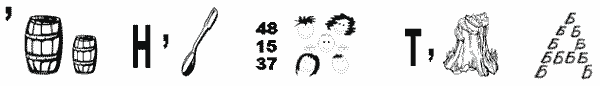 Ответы: очки ножка столица тень изба3. Загадки.1) Первый слог - рабочий скот,Второй - мера площади,А в целом - самая большая река в Европе (Вол - га).2) Первая - нота, второе - тоже,А целое - на горох похожа (фа - соль).3) Вначале октябряИщи слог первый мой,Вначале ноября - второй,А в дом жилой войдешьТам целое найдешь (ок - но).4) Какая гласная буква и нота составляют название города? (У - фа).5) Первая - нота, вторая - игра,Целое встретишь у столяра (до - лото).6) Начало слова - лес,Конец - стихотворенье,А целое растёт,Хотя и не растенье (бор - ода).Задание 2.Расставьте ударение в словах:Туфля, мельком, кухонный, августовский, костюмированный, дремота, звонят, каталог, глашатай, торты, избалованный, обеспечение, партер, яслей, ходатайствовать, газопровод.Задание 3.Объясните значение слов иноязычного происхождения:Режиссёр –Дирижёр –Апатия –Адекватный –Феномен –Иллюзия –Аргумент –Задание 4.Объясните значение фразеологизмов:Лезть в бутылку – Филькина грамота –Сапоги всмятку –Сказка про белого бычка –Колосс на глиняных ногах – Задание 5.Соберите пословицу:Украшает, ученье, а, в счастье, утешает, в несчастьеТепло, при матери, а, при солнышке, доброУхо, в одно, а, в другое, выпускает, слушаетЛучше, дело, большого, маленькое, бездельяЛюби, саночки, кататься, любишь, и, возитьЗадание 6.Подберите синонимы к словам:Интервал –Оковы –Инъекция –Тайно –Штурм –Бездельник –Задание 7.Подберите антонимы к словам:Тупой угол –Тупой человек –Свободный стул –Свободная обувь –Мягкий характер –Мягкое наказание –Мягкий свет –Горячий чай –Горячий характер -Задание 8.Вставьте омонимы, руководствуясь значениями слов справа и слева:Животное (                                   ) нежностьСкамья (                                 )  магазинРыба (                                 ) оружиеРодник (                               ) отмычкаБег лошади (                              ) животноеЗадание 9.Объясните значение слов, составьте с ними словосочетания:Эффектный -                                                        Эффективный –Сытый -                                                                  Сытный –Жёсткий -                                                              Жестокий –Обидный -                                                            Обидчивый –Генеральный -                                                      Генеральский -Задание 10.Составьте сочетания слов, используя синонимы:Молниеносный                               поездМоментальный                               коньСкорый                                            решениеРезвый                                             фотографияБыстрый                                          удар